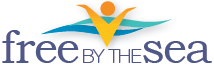 Your Start to “CHARTING A NEW COURSE, FREE FROM ADDICTION.”Curfew:Sunday-Thursday 10:00 PM & Friday-Saturday 11:00 PM**Laundry Days: Monday, Wednesday, Friday**PHP members are required to attend all scheduled programmingPHP members are required to attend a minimum of 3 in-house “optional” self-help meetingsPHP Program Schedule                                                                                                    PHP Program Schedule                                                                                                    PHP Program Schedule                                                                                                    PHP Program Schedule                                                                                                    PHP Program Schedule                                                                                                    PHP Program Schedule                                                                                                    PHP Program Schedule                                                                                                    SUNDAYMONDAYTUESDAYWEDNESDAYTHURSDAYFRIDAYSATURDAY M OR N I N GWake Up6:00amWake Up6:00amWake Up6:00amWake Up6:00amWake Up6:00amWake Up6:00amWake Up6:00am M OR N I N GDaily ReflectionsPeer LedRoom 1017:00 AM(Optional)Daily ReflectionsPeer LedRoom 1017:00 AMDaily ReflectionsPeer LedRoom 1017:00 AMDaily ReflectionsPeer LedRoom 1017:00 AMDaily ReflectionsPeer LedRoom 1017:00 AMDaily ReflectionsPeer LedRoom 1017:00 AMDaily ReflectionsPeer LedRoom 1017:00 AM(Optional) M OR N I N GBreakfast      Meds7:30am          7:15AMBreakfast     Meds7:30am       7:15AMBreakfast    Meds7:30am        7:15AMBreakfast      Meds7:30am        7:15AMBreakfast     Meds7:30am       7:15AMBreakfast      Meds7:30am      7:15AMBreakfast    Meds8:00am        7:15AM M OR N I N GSelf-Care/Aftercare PlanningLiving in BalanceAliahRoom 1068:30-10:30amLiving in BalanceAliahRoom 1068:30-10:30amLiving in BalanceAliahRoom 1068:30-10:30amLiving in BalanceRonnieRoom 1068:30-10:30amLiving in BalanceAliahRoom 1068:30-10:30amACOAPeer LedRoom 1019:00-10:00 am(Optional) M OR N I N GSelf-Care/Aftercare PlanningHealth & WellnessSabrinaRoom 10611:00-12:00DBTKaylaRoom 10611:00-12:00pmDBTKaylaRoom 10611:00-12:00pmDBTKaylaRoom 10611:00-12:00pmCodependencyJenRoom 10611:00-12:00pmACOAPeer LedRoom 1019:00-10:00 am(Optional) A F T E R N O O N Lunch          Meds12:30pm     12:00PMLunch          Meds12:30pm  12:00PMLunch        Meds12:30pm  12:00PMLunch         Meds12:30pm   12:00PMLunch         Meds12:30pm   12:00PMLunch       Meds12:30pm   12:00PMLunch         Meds12:30pm    12:00PM A F T E R N O O N Family Visits/Leisure TimeProcess GroupKenRoom 1061:00-3:00pmProcess GroupAliahRoom 1061:00-3:00pmProcess GroupJenRoom 1061:00-3:00pmProcess GroupJenRoom 1061:00-3:00pmProcess GroupJenRoom 1061:00-3:00pmFamily Visits/Leisure Time A F T E R N O O N Family Visits/Leisure TimeSeeking SafetyAliahRoom 1063:30-4:30pmSpiritualityKenRoom 1063:30-4:30pmTrauma GroupJanRoom 1123:30-4:30PM(Assigned by Counselor)Relapse PreventionRonnieRoom 1063:30-4:30pmShame & ResilienceJenRoom 1063:30-4:30pmFamily Visits/Leisure Time A F T E R N O O N Family Visits/Leisure TimeSeeking SafetyAliahRoom 1063:30-4:30pmSpiritualityKenRoom 1063:30-4:30pmCodependencyJenRoom 1063:30-4:30pmRelapse PreventionRonnieRoom 1063:30-4:30pmShame & ResilienceJenRoom 1063:30-4:30pmFamily Visits/Leisure Time E V E N I N GDinner         Meds6:00pm        4:30PMDinner        Meds6:00pm       4:30PMDinner     Meds6:00pm     4:30PMDinner       Meds6:00PM       4:30PMDinner        Meds6:00PM      4:30PMDinner       Meds6:00PM       4:30PMDinner         Meds6:00pm        4:30PM E V E N I N GOutside MeetingIn communitySee meeting list in Room 101Outside MeetingIn communitySee meeting list in Room 101Refuge RecoveryOnline MeetingRoom 1017:00-8:00PM(Optional)OR YogaSabrinaRoom 1067:00-8:00pmCelebrate RecoveryStevenRoom 1016:00-7:00pm(Optional)Red Road MeetingPeer LedRoom 1016:30-7:30 PM(Optional)AA MeetingPeer LedRoom 1016:30-7:30pm(Optional)Outside MeetingIn communitySee meeting list in Room 101 E V E N I N GMeds 8:30-10:00PMMeds 8:30-10:00PMMeds   8:30-10:00PMMeds 8:30-10:00PMMeds 8:30-10:00PMMeds  8:30-10:00PMMeds  8:30-10:00PM E V E N I N GQuiet Time In Room10:00pmQuiet Time In Room10:00pmQuiet Time In Room10:00pmQuiet timeIn Room10:00pmQuiet timeIn Room10:00pmQuiet timeIn Room10:00pmQuiet timeIn Room10:00PM E V E N I N GLights Out11:00pmLights Out11:00pmLights Out11:00pmLights Out11:00pmLights Out11:00pmLights Out11:00pmLights Out11:00PM